Vorlesewettbewerb der 4. Klassen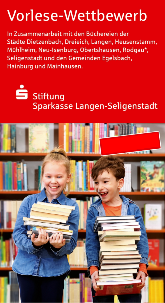 Bewertungsbogen - SchulentscheidName 
der Schülerin/ des SchülersKlasse/ SchuleBuch-vorstellung *(mögl. Kriterien: Titel - Autor/in - inhaltlicher Zusammenhang des Auswahltextes - ggf. kurze Begründung für die Auswahl des Buchs)Buch-vorstellung *(mögl. Kriterien: Titel - Autor/in - inhaltlicher Zusammenhang des Auswahltextes - ggf. kurze Begründung für die Auswahl des Buchs)Vorlesen(mögl. Kriterien: 
deutliche Aussprache, gute Lautstärke – angemessenes Tempo – Korrektheit, ohne Stocken – richtige Betonung – besonders ausdrucksstarke Stimmführung und Mimik)Vorlesen(mögl. Kriterien: 
deutliche Aussprache, gute Lautstärke – angemessenes Tempo – Korrektheit, ohne Stocken – richtige Betonung – besonders ausdrucksstarke Stimmführung und Mimik)Vorlesen(mögl. Kriterien: 
deutliche Aussprache, gute Lautstärke – angemessenes Tempo – Korrektheit, ohne Stocken – richtige Betonung – besonders ausdrucksstarke Stimmführung und Mimik)Vorlesen(mögl. Kriterien: 
deutliche Aussprache, gute Lautstärke – angemessenes Tempo – Korrektheit, ohne Stocken – richtige Betonung – besonders ausdrucksstarke Stimmführung und Mimik)Vorlesen(mögl. Kriterien: 
deutliche Aussprache, gute Lautstärke – angemessenes Tempo – Korrektheit, ohne Stocken – richtige Betonung – besonders ausdrucksstarke Stimmführung und Mimik)Summe
der Punkte …/8Bemerkungen1212345…/8